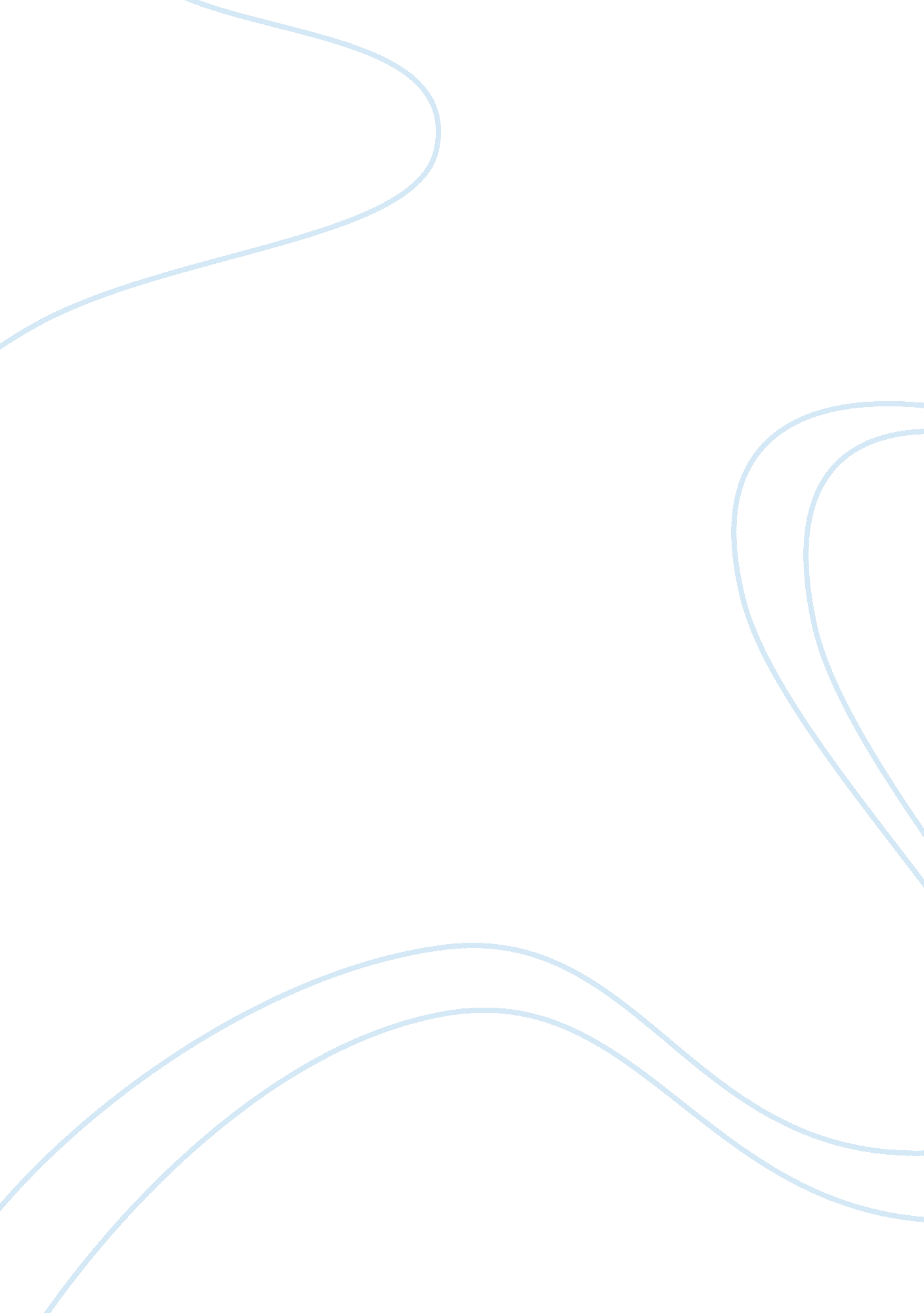 DelegationHealth & Medicine, Nursing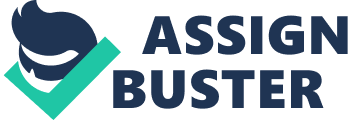 Delegation al affiliation Delegation One of most complex skills required by nurses is delegation (Weydt, . It is a skill that needs sophisticated clinical judgment and a final accountability of the patient’s care. Effective delegation is based on the understanding of the idea of authority, accountability, and responsibility. Delegation is crucial for nurses because it prevents burnout and helps in training other nurses. However, not all things need to be delegated. 
Body 
Nurses are encouraged to delegate some duties but not all. Some tasks should not be delegated so that they do not compromise efficiency and effectiveness of work. What can be delegated depend on the nurse’s scope of practice, and the complexity and nature of the task that is being delegated. Tasks that have a predictable outcome and which are done in similar ways can be delegated, such as, taking blood pressure. Even though a person allowed to and can perform a certain task, the circumstances need to be considered before delegation. More complicated tasks should not be delegated. For example, tasks such as ambulating a patient can be delegated to a nurse assistant. However, tasks involving a patient who is post-op for a hip replacement and who has a history of anemia and hypotension would not be appropriate to delegate. 
Conclusion 
Appropriate activities that need to be considered in delegation include those that are frequently in the daily care of patients and whose outcome is predictable. They are those that do not need multiple applications or complex nursing processes. 
Bibliography 
Weydt, A. (2010). Developing Delegation Skills. Vol. 15, No. 2. 
References 
Developmental Perspective. (2015). EBSCO Publishing, pp. 28-62. 
Odom, S. L. (2009). Handbook of developmental disabilities. New York: Guilford. 
Rayner, C. (2011). Teaching students with autism to tie a shoelace knot using video prompting and backward chaining. Developmental Neurorehabilitatio, Pp. 339-347. 